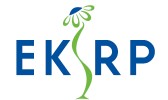 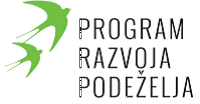 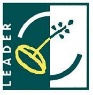 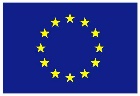 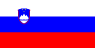 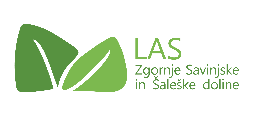 Evropski kmetijski sklad za razvoj podeželja                                              Evropa investira v podeželje                                                                       Projekt LAS Jejmo lokalno: povečanje prehranske samooskrbe v SAŠA regiji: vzpostavitev tržnih potiS projektom LAS Jejmo lokalno: povečanje prehranske samooskrbe v SAŠA regiji: vzpostavitev tržnih poti želimo pomagati na področju prehranske samooskrbe s skupno tržno promocijo in možnostjo dodatne prepoznavnosti vseh, ki se ukvarjajo s samooskrbo. Skupna brezplačna promocija vseh ponudnikov se zbira na spleti strani https://lokalnojezakon.si/. Vse potrošnike pa želimo dodatno informirati o pomembnosti kupovanja in konzumiranja lokalno pridelano hrane za vse generacije ter jih spodbuditi k nakupu. V kolikor želite, da vas in vašo ponudbo objavimo na spletni strani, nam pišite na csunazarje@lu-velenje.si.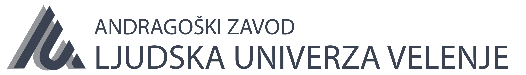 